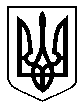 УКРАЇНАПАВЛОГРАДСЬКА   МІСЬКА  РАДАДНІПРОПЕТРОВСЬКОЇ  ОБЛАСТІ(54 сесія VII скликання)РІШЕННЯПро створення комунального підприємства«Житлосервіс» Павлоградської міської ради  З метою реформування житлово-комунального господарства міста Павлоград, керуючись ст. 78 Господарського Кодексу України, ст. 17, ст. 25, п. 30 ч. 1 ст. 26 Закону України «Про місцеве самоврядування в Україні»,  Павлоградська міська радаВИРІШИЛА:1. Створити комунальне підприємство «Житлосервіс» Павлоградської міської ради.2. Створити за рахунок внеску засновника статутний капітал комунального підприємства «Житлосервіс» Павлоградської міської ради  у           розмірі 1000 (одна тисяча) гривень.3. Затвердити Статут комунального підприємства «Житлосервіс» Павлоградської міської ради (додається).4. Доручити секретарю міської ради Аматову Є.В. підписати Статут комунального підприємства «Житлосервіс» Павлоградської міської ради.5. Міському голові визначити кандидатуру керівника новостворюваного комунального підприємства «Житлосервіс» Павлоградської міської ради  та укласти контракт.6.Доручити призначеному керівнику комунального підприємства «Житлосервіс» Павлоградської міської ради провести державну реєстрацію новоствореного комунального підприємства «Житлосервіс».7. Контроль за виконанням рішення покласти на постійну депутатську комісію з питань планування, бюджету, фінансів, економічних реформ, інвестицій та міжнародного співробітництва (голова – А.В.Чернецький) та на постійну депутатську комісію з питань комунальної власності, житлово-комунального господарства, будівництва та енергозбереження (голова – В.А.Бочковський). 8. Оприлюднити рішення відповідно до вимог законодавства.Міський голова                                                                            	А.О.ВершинаПитання на розгляд ради винесено згідно з розпорядженням міського голови     № ______ від _____ 2019 р.Рішення підготував:Начальник управління комунальногогосподарства та будівництва					         	А.Ю. ЗавгороднійСекретар міської ради						         Є.В. АматовГолова постійної депутатської комісії з питанькомунальної власності, житлово-комунального господарства, будівництва та енергозбереження		          В.А. БочковськийГолова постійної депутатської  комісії з питань планування, бюджету, фінансів, економічних реформ, інвестиційта міжнародного співробітництва					А.В. Чернецький Перший  заступник міського голови				 В.С. МовчанНачальник фінансового управління					 Р.В. РоїкНачальник юридичного відділу		 О.І. Ялинний                                                                                                                     Додаток до рішення  міської ради      від          2019 р.  №               /VIIСТАТУТКОМУНАЛЬНОГО ПІДПРИЄМСТВА„ЖИТЛОСЕРВІС”ПАВЛОГРАДСЬКОЇ МІСЬКОЇ РАДИм. Павлоград2019 р.СТАТТЯ 1.  ЗАГАЛЬНІ ПОЛОЖЕННЯ1.1. Комунальне підприємство „Житлосервіс” Павлоградської міської ради, далі "Підприємство", створене згідно з Цивільним кодексом України, Господарським кодексом України, Законом України "Про місцеве самоврядування в Україні".1.2. Підприємство здійснює свою діяльність на власний ризик, з правом найма робочої сили згідно чинного законодавства та цього статуту.1.3. Підприємство створено на невизначений термін.        1.4. У своїй діяльності Підприємство керується Конституцією України, законами України, актами Президента України і Кабінету Міністрів України, іншими нормативно-правовими актами України, рішеннями Павлоградської міської ради, її виконавчого комітету, розпорядженнями міського голови та цим Статутом.СТАТТЯ 2.  НАЙМЕНУВАННЯ ТА МІСЦЕЗНАХОДЖЕННЯ ПІДПРИЄМСТВА2.1. Підприємство має:повне найменування:  українською мовою: Комунальне підприємство                                                                  „ Житлосервіс”  Павлоградської міської ради; скорочену назву:українською мовою: КП  „ Житлосервіс ” ПМР2.2. Місцезнаходження Підприємства ׃ Україна, 51400, Дніпропетровська обл.          м. Павлоград, вул. Горького, 155.СТАТТЯ 3. ЗАСНОВНИК ПІДПРИЄМСТВА3.1. Засновником та Власником Підприємства є територіальна громада міста Павлограда, в особі Павлоградської міської ради (ЄДРПОУ – 33892721).Місцезнаходження:   Україна,   51400,   Дніпропетровська обл.,   м. Павлоград, вул. Соборна, 95  (далі - Власник). 3.2. Функції Власника, визначені чинним законодавством та Статутом, виконує Павлоградська міська рада.	 3.3. Орган, до сфери управління якого входить Підприємство, є виконавчий комітет Павлоградської міської ради (далі - Уповноважений орган).3.4. Підприємство не несе відповідальності по зобов`язанням Власника та Уповноваженого органу. 3.5.  Засновник не несе відповідальність по зобов’язанням підприємства.СТАТТЯ  4.  ЗАВДАННЯ, МЕТА ТА ПРЕДМЕТ ДІЯЛЬНОСТІ ПІДПРИЄМСТВА4.1. Підприємство створене для задоволення потреб територіальної громади міста шляхом здійснення господарської діяльності, пов’язаної з утриманням та обслуговуванням будинків та прибудинкових територій, отримання прибутку внаслідок задоволення законним шляхом інтересів та потреб фізичних та юридичних осіб, а також задоволення на підставі отриманого прибутку соціально-економічних інтересів Власника i членів трудового колективу Підприємства.4.2. Предметом діяльності  Підприємства є –-  водопостачання;- водовідведення;- теплопостачання;- зливової каналізації;- електропостачання;- газопостачанняТехнічне обслуговування ліфтів.Обслуговування систем диспетчеризації.Обслуговування димових та вентиляційних каналів.Технічне обслуговування систем протипожежної автоматики та димовидалення, а також інших внутрішньобудинкових інженерних систем (у разі наявності).Поточний ремонт конструктивних елементів,  технічних пристроїв будинків та елементів зовнішнього упорядження, що розміщення на закріпленій в установленому порядку  прибудинкової території ( в тому числі спортивних, дитячих та інших майданчиків), та іншого спільного майна багатоквартирного будинку. Поточний ремонт внутрішньобудинкових систем:- водопостачання- водовідведення- теплопостачання- зливової каналізації- електропостачання- газопостачанняПоточний ремонт систем протипожежної автоматики та димовидалення,                    а також інших внутрішньобудинкових інженерних систем ( у разі наявності).Прибирання прибудинкової території.Прибирання приміщень загального користування ( у тому числі допоміжних).Прибирання і вивезення снігу, посипання частини прибудинкової території, призначеної для проходу та проїзду, протиожеледними сумішами. Дератизація. Дезінсекція.Придбання електричної  енергії для освітлення місць загального користування, живлення ліфтів та забезпечення функціонування іншого спільного майна.           4.3. Види діяльності, що потребують спеціального дозволу (ліцензії), здійснюються Підприємством за наявності відповідних дозволів (ліцензії).   Предметом діяльності Підприємства можуть бути і інші види господарської діяльності які не заборонені чинним законодавством.СТАТТЯ 5.  ЮРИДИЧНИЙ СТАТУС ПІДПРИЄМСТВА5.1. Підприємство є юридичною особою публічного  права від дня його державної реєстрації.5.2. Підприємство є юридичною особою, має відокремлене майно, самостійний баланс, рахунки в установах банків, печатку із своїм найменуванням та ідентифікаційним кодом.5.3. Державна реєстрація Підприємства здійснюється у порядку,  встановленому чинним законодавством.5.4. Підприємство  є  комунальною власністю територіальної громади                     м. Павлоград.5.5. Підприємство має цивільні права та обов’язки (цивільну правоздатність) як і фізична особа, крім тих, які за своєю природою можуть належати лише людині. Підприємство має право на недоторканість його ділової репутації, на таємницю кореспонденції, на інформацію та інші особисті немайнові права,  які можуть йому належати. Підприємство здійснює цивільні права та обов’язки через свої органи управління, які діють відповідно до Статуту та чинного законодавства. Особисті немайнові права Підприємства захищаються відповідно чинного законодавства.Цивільна правоздатність Підприємства виникає з моменту його створення і припиняється з дня внесення до єдиного державного реєстру запису про його припинення.5.6. Підприємство має право в установленому чинним законодавством порядку, на підставі рішення Власника: вступати в об’єднання з іншими суб’єктами господарської діяльності, за умови дотримання вимог чинного законодавства;виступати учасником (засновником) товариств (установ), у тому числі господарських товариств та господарських об’єднань, союзів, спілок, асоціації підприємств;  вкладати грошові кошти в облігації займу, сертифікати банків та інші цінні папери, що знаходяться в обігу.5.7. Підприємство самостійно відповідає за своїми зобов’язаннями і несе відповідальність за наслідки своєї діяльності  згідно чинного законодавства. 5.8. Підприємство самостійно планує свою виробничо-господарську, фінансову та іншу діяльність на основі договорів або інших форм зобов’язань і вільне у виборі предмета таких зобов’язань та порядку і умов господарських взаємовідносин з іншими особами, у визначенні видів та розмірів відповідальності договірних сторін за прийнятими зобов’язаннями.5.9. Підприємство має право укладати  угоди (договори, контракти) з юридичними і фізичними особами України та інших держав, у тому числі договори, купівлі-продажу, міни, застави, зберігання, доручення, комісії тощо, від свого імені набувати та здійснювати майнові та немайнові права, нести обов’язки, бути позивачем та відповідачем в суді, господарському та третейському суді України, а також у судах інших держав.Підприємство діє на основі повної господарської самостійності, самоврядування і самоокупності, має відокремлене майно, самостійний баланс, розрахункові (поточні), валютний та інші рахунки в установах банків, печатки зі своєю назвою, штампи, фірмовий знак (емблему), бланки та інші реквізити. Фірмовий знак (емблема) Підприємства затверджується рішенням Засновника.5.10. Підприємство має право залучати для роботи спеціалістів, самостійно визначати форми, системи, та розміри оплати праці.5.11. Підприємство має право на комерційну таємницю, на визначення складу і обсягу інформації (відомостей), що складає його комерційну таємницю, та на організацію захисту своєї комерційної таємниці. Підприємство має право не надавати стороннім особам (юридичним та фізичним особам) інформацію, що складає комерційну таємницю, крім випадків, передбачених чинним законодавством.  5.12. Офіційною мовою Підприємства є українська.СТАТТЯ 6.  ФІНАНСОВО - ГОСПОДАРСЬКА ДІЯЛЬНІСТЬ.ОБЛІК ТА ЗВІТНІСТЬ ПІДПРИЄМСТВА6.1. Підприємство здійснює свою фінансово-господарську діяльність відповідно до затвердженого Уповноваженим органом фінансового плану і підпорядковує її досягненню мети та реалізації статутних завдань Підприємства.6.2. Розрахункові та інші фінансово-господарські операції Підприємства відображаються на розрахункових, поточних та інших рахунках. Підприємство здійснює оперативний та бухгалтерський облік результатів своєї діяльності,                      а також веде бухгалтерську і статистичну звітність та подає її у встановленому порядку і обсязі податковим органам, органам державної статистики та іншим державним органам.Фінансові результати і підсумки фінансово-господарської діяльності Підприємства відображаються в його річному балансі і затверджуються Власником Підприємства. 6.3. Списання з балансу Підприємства безнадійної дебіторської заборгованості, нестач і втрат товарно-матеріальних цінностей, морально застарілого, зношеного та непридатного для використання обладнання і транспортних засобів Підприємства, а також витрат по припинених і незавершених капітальних вкладеннях проводиться у порядку передбаченим чинним законодавством.СТАТТЯ 7.  ОБОВ'ЯЗКИ ПІДПРИЄМСТВА 7.1.  Підприємство зобов'язане:здійснювати власну діяльність згідно Статуту та чинного законодавства;здійснювати оперативний та бухгалтерський облік результатів своєї роботи, вести статистичну звітність;своєчасно проводити розрахунки з державним та місцевим бюджетом, по оплаті праці робітників;забезпечити працівникам безпечні та не шкідливі умови праці;розробляти та реалізовувати комплексні заходи по охороні праці згідно чинного законодавства;в мирний та воєнний час виконувати мобілізаційні завдання, запропоновані та затверджені місцевою радою.7.2. Підприємство має і інші обов’язки які передбачені Статутом та чинним законодавством. СТАТТЯ 8.  МАЙНО ТА КОШТИ ПІДПРИЄМСТВА.8.1. Майно Підприємства складається з виробничих та невиробничих фондів, а також інших цінностей, вартість яких відображається у самостійному балансі Підприємства.	Все майно Підприємства перебуває у комунальній власності територіальної громади  міста Павлограда, і закріплюється за Підприємством на праві господарського відання.8.2. Джерелами формування майна Підприємства є:комунальне майно, передане Підприємству відповідно до рішення Засновника або Уповноваженого органу згідно визначених повноважень;майно, утворене Підприємством у результаті фінансово-господарської діяльності;продукції,  виробленої  Підприємством  у результаті господарської діяльності;одержаних доходів;кредити банків;благодійних внесків і пожертвувань юридичних і фізичних осіб; іншого майна набутого на підставах, що не заборонені чинним законодавством.8.3. Ризик випадкової загибелі або пошкодження майна, що є комунальною власністю міста Павлограда несе Підприємство. Ризик випадкової загибелі або пошкодження майна, переданого Підприємству у користування, несе Підприємство, якщо розподіл ризику між Підприємством та власником майна не встановлений угодою, за якою майно передане у користування. 8.4. Підприємство не має права безоплатно передавати належне йому майно іншим юридичним особам чи громадянам, крім випадків, передбачених законом. Відчужувати, віддавати в заставу майнові об'єкти, що належать до основних фондів, здавати в оренду цілісні майнові комплекси структурних одиниць та підрозділів Підприємство має право лише за  згодою Власника, на конкурсних засадах.Кошти, одержані від продажу майнових об'єктів, що належать до основних фондів Підприємства, використовуються відповідно чинного законодавства.Майно Підприємства, його майнові та немайнові права можуть використовуватися як предмет застави для забезпечення за всіма видами власних зобов’язань, включаючи залучення позичкових коштів та кредитів, тільки на підставі рішення Власника. Підприємство на власний розсуд і на добровільній основі здійснює страхування майна, майнової та іншої відповідальності, якщо інше не передбачено чинним законодавством.СТАТТЯ 9.  СТАТУТНИЙ КАПІТАЛ ПІДПРИЄМСТВА.9.1. Вкладами Власника до статутного капіталу Підприємства можуть бути грошові кошти, цінні папери, інше майно або майнові чи інші відчужувані права, що мають грошову оцінку, якщо інше не встановлено чинним законодавством.                Внесок до  статутного  капіталу Власника складає 1 000 грн. (Одна тисяча гривень 00 коп.). 9.2. Розмір статутного капіталу Підприємства може змінюватись (збільшуватись, або зменшуватись) за рішенням Власника. 9.3. Зміни розміру статутного капіталу стають чинними з моменту внесення відповідних змін до Статуту та їх державної реєстрації.СТАТТЯ 10.  ПРИБУТОК ТА ФОНДИ ПІДПРИЄМСТВА.10.1. Прибуток Підприємства створюється із надходжень від господарської діяльності після покриття матеріальних витрат, а також передбачених законодавством України податків та платежів до бюджетів. Чистий прибуток, одержаний після зазначених розрахунків, використовується за рішенням Власника.10.2. За рахунок чистого прибутку Підприємство створює спеціальні (цільові) фонди, призначені для покриття витрат, пов’язаних з діяльністю:фонд розвитку виробництва;фонд споживанняінші фонди.10.3. Порядок формування і використання цих фондів визначається чинним законодавством та положеннями про них, котрі затверджуються рішенням Власника.10.4. Рішенням Власника встановлюється розмір частки прибутку,  яка підлягає зарахуванню до міського бюджету.СТАТТЯ 11. ОРГАНИ УПРАВЛIННЯ ПІДПРИЄМСТВОМ.11.1. Власник - Павлоградська міська рада здійснює свої права по управлінню підприємством через уповноважений орган – виконавчий комітет Павлоградської міської ради, згідно з цим Статутом та чинним законодавством.Керівництво господарською діяльністю здійснює директор Підприємства, що призначається на посаду та звільняється міським головою, згідно до чинного законодавства. 11.2. До виключної компетенції Власника - Пвлоградської міської ради належить:      - визначення головних напрямків діяльності Підприємства, затвердження планів та звітів про їх виконання;      -  затвердження змін, що вносяться до Єдиного Державного Реєстру;      -  затвердження нової редакції статуту;      -  затвердження рiчних результатiв дiяльностi Пiдприємства;      - створення, реорганiзацiя, лiквiдацiя фiлiй, представництв та інших  вiдокремленних пiдроздiлiв, затвердження їх положень;      - надання згоди про вступ Підприємства, як учасника (засновника) господарських товариств та господарських об’єднань, союзів, спілок, асоціацій підприємств;      - прийняття рішень, що до отримання Підприємством банківських кредитів              - прийняття рішень про реорганiзацiю, ліквідацію Підприємства, призначення    ліквідаційної  комісії, затвердження ліквідаційного балансу;     -  підприємство звітує про свою діяльність один раз на рік перед Власником.11.3. До компетенції уповноваженого органу – виконкому Павлоградської міської ради відносяться такі повноваження:     -  визначення форм контролю за діяльністю Підприємства;     - попереднє розглядання річних звітів, балансів та висновків по ним контролюючого органу;     - аналіз діяльності Підприємства, реалізації, інвестиційної, технічної та цінової політики, додержання номенклатури товарів і послуг;     - подання Павлоградській міській раді пропозицій з питань діяльності Підприємства;         - попереднє розглядання усіх питань, які виносяться до розгляду Павлоградської міської ради;    - контроль за виконанням встановлених Павлоградською міською радою планів, та основних напрямів діяльності Підприємства;  - затвердження рівня рентабельності на платні послуги, що надає Підприємство;  -   погодження штатного розкладу і посадових окладів робітників підприємства, філій та представництв, встановлення показників, розмірів та строків їх преміювання здійснюється згідно чинного законодавства.Статутом до компетенції виконкому Павлоградської міської ради можуть бути віднесені й інші питання.11.4. Виконавчим органом Підприємства є Директор.При призначенні директора з ним укладається контракт, в якому визначаються права, строки найму, обов’язки та відповідальність директора перед Власником, умови його матеріального забезпечення i звільнення з посади з урахуванням гарантій, передбачених чинним законодавством.11.5. Директор Підприємства виступаючи від імені Підприємства зобов’язаний діяти в інтересах Підприємства добросовісно і розумно, та не перевищувати своїх повноважень. 11.6. Директор має наступні повноваження:     - організація та здійснення керівництва оперативною діяльністю Підприємства, забезпечення виконання рішень Павлоградської міської ради;    -  представляти Підприємство у відносинах з юридичними і фізичними особами України та інших держав щодо питань діяльності Підприємства в межах своєї компетенції без довіреності;   - укладати від імені Підприємства договори (угоди) з однією особою з обмеженнями відповідно чинного законодавства;    - вирішення питань організації господарської діяльності, фінансування, зовнішньоекономічної діяльності й інші питання діяльності Підприємства;   - вирішення питань підбору, підготовки і використання кадрів;    - видача доручень на вчинення юридичних дій від імені Підприємства;   - приймання на роботу та звільнення з роботи працівників Підприємства, застосовування до них заходів заохочення та дисциплінарного стягнення;   - відповідно до законодавства видача наказів з питань діяльності Підприємства;   - затвердження поточних планів діяльності Підприємства та заходів, необхідних для вирішення його завдань;   - затвердження штатного розкладу і посадових окладів робітників Підприємства, філій та представництв, встановлення показників, розмірів та строків їх преміювання здійснюється згідно чинного законодавства за погодженням з уповноваженим органом;   -  прийняття рішень про відрядження;   - реалізація інвестиційної, технічної та цінової політики, додержання номенклатури товарів і послуг;   -  організація ведення бухгалтерського обліку та звітності Підприємства;   - приймання рішень з інших питань, пов'язаних з поточною діяльністю Підприємства, за винятком тих, що належать до компетенції інших органів управління Підприємством.Інші права, обов’язки і відповідальність керівника визначаються Статутом, та в контракті.11.7. Директор є керівником цивільної оборони Підприємства. З питань цивільної оборони Директор діє у відповідності із Кодексом цивільного захисту України та організує виконання мобілізаційних завдань, які встановлені для Підприємства органами місцевої виконавчої влади.Директор несе персональну відповідальність за стан цієї роботи.СТАТТЯ 12.  ТРУДОВІ ВІДНОСИНИ ПРАЦІВНИКІВ З ПІДПРИЄМСТВОМ  ТА ЇХ СОЦІАЛЬНІ ГАРАНТІЇ12.1. Трудові відносини найманих працівників з Підприємством, включаючи питання прийому на роботу і звільнення, робочого часу і відпочинку, оплати праці, гарантій і компенсацій регулюються внутрішніми документами Підприємства та трудовими договорами. Умови трудових договорів не можуть погіршувати становища найманих працівників Підприємства порівняно з умовами, встановленими чинним законодавством.12.2. Директор Підприємства самостійно визначає кількість працюючих в межах затвердженого граничного складу працівників,  порядок наймання та звільнення працівників, розпорядок дня, форми, системи та розміри оплати праці, умови матеріального стимулювання в межах затвердженого фонду оплати праці, обсяги і напрямки використання коштів, що спрямовуються на споживання в межах затверджених кошторисів, порядок надання вихідних днів та відпусток, надання інших пільг працівникам.Підприємство гарантує мінімальну заробітну плату працівникам, встановлену згідно з чинним законодавством. Працівники Підприємства підлягають соціальному страхуванню та користуються всіма видами соціального забезпечення, передбаченими чинним законодавством.12.3. Управління Підприємством проводиться в порядку встановленим Статутом, у тому числі на основі поєднання прав Власника та інтересів трудового колективу Підприємства, що відмічається у колективній угоді, укладеній згідно чинного законодавства.Колективним договором (угодою) регулюються виробничі, трудові і економічні стосунки трудового колективу з Підприємством, питання охорони праці, соціального розвитку колективу. Розбіжності, що виникають при укладенні або виконанні колективного договору (угоди), вирішуються у порядку, встановленому чинним законодавством. Сторони, які уклали колективний договір (угоду), не менше одного разу на рік взаємо звітують про його виконання на зборах трудового колективу.12.4. Трудовий колектив Підприємства становлять всі громадяни, які беруть участь в його діяльності на підставі трудового договору, що регулює трудові відносини працівника з Підприємством.Трудовий колектив Підприємства, як сторону колективного договору (угоди), представляє обраний і уповноважений ним в порядку, передбаченому чинним законодавством, орган трудового колективу (профспілковий комітет). Повноваження трудового колективу Підприємства реалізуються загальними зборами (конференцією) та їх виборним органом, члени якого обираються таємним голосуванням на зборах (конференції) трудового колективу строком на 3 роки не менш як 2/3 голосів. Членів виборного органу не може бути звільнено з роботи або переведено на інші посади з ініціативи виконавчого органу Підприємства без згоди відповідного виборного органу цього колективу.12.5. Спори між працівниками Підприємства та працівників з Підприємством, які виникають у процесі їх роботи на Підприємстві, розглядаються в порядку, передбаченому чинним законодавством.СТАТТЯ 13.  КОНТРОЛЬ ЗА ДІЯЛЬНІСТЮ  ПІДПРИЄМСТВА13.1. Контроль за діяльністю  Підприємства здійснює фінансовий орган Власника  у порядку, встановленому Статутом та чинним законодавством.13.2. Перевірка фінансово-господарської діяльності  Підприємства здійснюється за дорученням міського голови або з власної ініціативи фінансового органу Власника, або з ініціативи Директора Підприємства.СТАТТЯ  14.   ПРИПИНЕННЯ ДІЯЛЬНОСТІ ТА ЛІКВІДАЦІЯ ПІДПРИЄМСТВА.ВИДІЛ З ПІДПРИЄМСТВА.14.1.  Підприємство припиняється в результаті злиття, приєднання, поділу, перетворення або в результаті ліквідації.Порядок припинення Підприємства в процесі відновлення його платоспроможності або банкрутства встановлюється чинним законодавством.14.2. Злиття, приєднання, поділ та перетворення Підприємства здійснюються за рішенням Власника, а у випадках, передбачених чинним законодавством, – за рішенням суду.Злиття передбачає припинення діяльності Підприємства і ще однієї або більш юридичних осіб і передачу всіх прав та обов’язків одній новій створеній в результаті таких дій юридичній особі.Приєднання передбачає припинення діяльності Підприємства і передачу всіх прав та обов’язків іншій юридичній особі.Поділ передбачає припинення діяльності Підприємства і передачу у відповідних частках всіх прав та обов’язків кільком юридичним особам – правонаступникам.Перетворення передбачає припинення діяльності Підприємства шляхом зміни організаційно-правової форми. У разі перетворення до нової юридичної особи переходять усе майно, усі права та обов’язки Підприємства.   14.3. Ліквідація Підприємства здійснюється за рішенням Власника, а у випадках, встановлених чинним законодавством, – за рішенням суду.Ліквідація – це така форма припинення Підприємства, при якій воно перестає існувати зі всіма правами і обов’язками, що йому належали. При ліквідації права і обов’язки Підприємства не переходять до іншої особи.14.4. Порядок та строки припинення і ліквідації Підприємства регулюється чинним законодавством.14.5. Виділом з Підприємства є перехід за розподільчим балансом частини майна, прав та обов’язків Підприємства до однієї або кількох створюваних нових юридичних осіб.До виділу з Підприємства нових юридичних осіб застосовуються за аналогією положення Статуту та чинного законодавства про припинення Підприємства шляхом злиття, приєднання, поділу та перетворення. 14.6. Діяльність Підприємства вважається припиненою, або Підприємство вважається ліквідованим – з дня внесення до єдиного державного реєстру запису про його припинення.Секретар Павлоградськоїміської ради                                                                                       Є.В.Аматоввід                       2019 р.                        №                  /VIІ